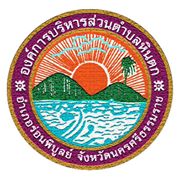    จดหมายข่าวประจำเดือนกันยายน 						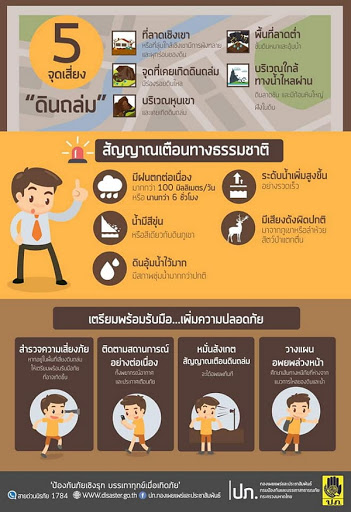 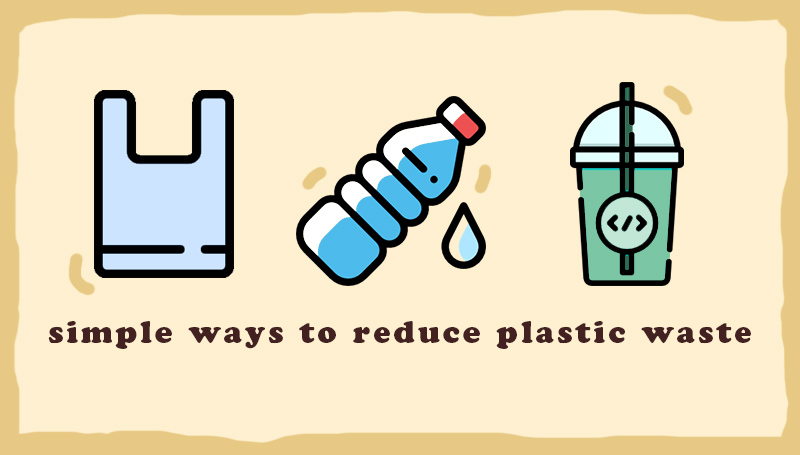 เรื่อง คลังไม่ถังแตก ! ยืนยันกู้เงินปี 63 เพิ่ม ช่วยการใช้จ่ายไม่สะดุด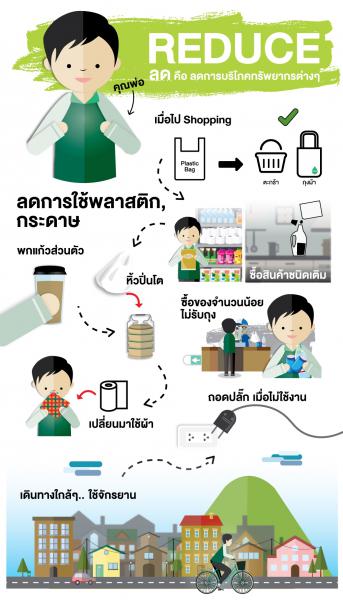 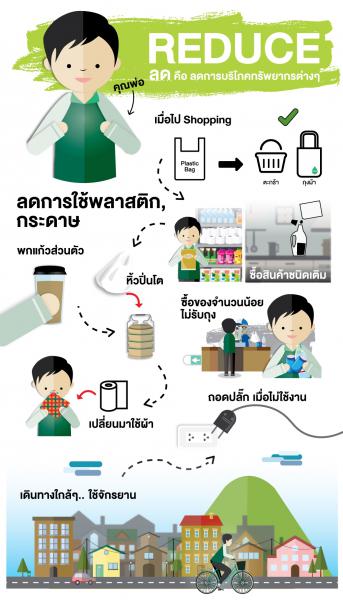 จากกระแสข่าวว่าเงินคงคลังมีไม่พอใช้ ทำให้คณะรัฐมนตรีต้องอนุมัติกู้เงินเพิ่มเติมอีก ๒.๑๔ แสน ล้านบาท นั้น ข้อเท็จจริงเนื่องจาก ๑) การขอกู้เงินเพิ่มเติมนี้เป็นการเตรียมความพร้อมให้การใช้จ่ายเป็นไป อย่างต่อเนื่อง ไม่สะดุด เนื่องจากงบประมาณปี ๒๕๖๓ ได้ใช้เพื่อการช่วยเหลือเยียวยาประชาชนจำนวนมาก ๒) การอนุมัติของ คณะรัฐมนตรีล่าสุด เป็นการอนุมัติกรอบงบประมาณของปี๒๕๖๓ เพิ่มเติม จำนวน ๒.๑๔ แสนล้านบาท ซึ่งกระทรวงการคลังจะกู้ตามความจำเป็นเท่านั้น และเมื่องบประมาณปี ๒๕๖๔ ผ่านสภาฯ เรียบร้อยแล้วก็จะมีเงินมาชดเชยในส่วนนี้ และทุกอย่างก็จะดำเนินไปตามปกติและ ๓) ระดับเงินคงคลังของ รัฐบาลในปัจจุบัน ยังมีเพียงพอ โดยสิ้นเดือน กรกฎาคม ๒๕๖๓ อยู่ที่ ๒๘๒,๑๔๑ ล้านบาท และหาก กระทรวงการคลังต้องกู้เงินเต็มกรอบวงเงิน ๒.๑๔ แสนล้านบาท สัดส่วนหนี้สาธารณะคงค้างต่อ GDP ณ สิ้นปีงบประมาณ ๒๕๖๓ จะอยู่ที่ร้อยละ ๕๑.๖๔ ซึ่งไม่เกินร้อยละ ๖๐ ตามกรอบการบริหารหนี้สาธารณะ สาเหตุเนื่องจาก ๑) การหดตัวของเศรษฐกิจของไทยและทั่วโลกจากการแพร่ระบาดของโรคโควิด-19 ทำให้การส่งออกและการท่องเที่ยวได้รับผลกระทบ และ ๒) การเลื่อนระยะเวลาชำระภาษี ประจำปี ๒๕๖๓ ออกไปจนถึงสิ้นเดือน สิงหาคม ๒๕๖๓ ทำให้กระทบต่อการจัดเก็บรายได้ของรัฐ ความจำเป็นเนื่องจากปีงบประมาณ ๒๕๖๓ จะสิ้นสุดในเดือนกันยายน ๒๕๖๓ และจะเข้าสู่ ปีงบประมาณใหม่ ๒๕๖๔ ในเดือนตุลาคม ๒๕๖๓ แต่งบประมาณอยู่ระหว่างการพิจารณาของรัฐสภา ดังนั้น จึงมีความจำเป็นต้องกู้เงินปี ๒๕๖๓ เพิ่มเติม เพื่อรองรับการใช้จ่ายของภาครัฐในช่วงต้นปีงบประมาณ ๒๕๖๔ อีกทั้งการกู้เงินเพิ่มเติมนี้จะช่วยให้การกระตุ้นและฟื้นฟูเศรษฐกิจตามมาตรการของภาครัฐสามารถดำเนินไปได้ อย่างต่อเนื่อง